"В первый класс - со знаком ГТО!" 18 апреля в городском округе город Шахунья стартовал фестиваль Всероссийского физкультурно-спортивного комплекса «Готов к труду и обороне» для воспитанников дошкольных образовательных учреждений, достигших возраста 6 лет. Ее первыми участниками стали 23 воспитанника МБДОУ детский сад № 41. Ребята проходили следующие испытания: сгибание и разгибание рук в упоре лёжа на полу, наклон вперёд из положения стоя на гимнастической скамье, метание теннисного меча в цель дистанция 6 метров, подъём туловища из положения лёжа на спине, прыжки в длину с места. Несмотря на строгие требования к выполнению тестов, ребята справились с заданиями, удивив судей своей собранностью, выносливостью, быстротой и ловкостью. После прохождения тестов всем ребятам были вручены сертификаты об участии и сладкие призы. За личный лучший результат в выполнении норматива испытаний 7 ребят награждены похвальными грамотами. Смирнова Софья с результатом:- сгибание и разгибание рук в упоре лежа на полу 25 раз- метание теннисного мяча в цель, дистанция 6 метров 1 из 5- наклон вперед из положения стоя на гимнастической скамье +11Крупина Валерия с результатом:- поднимание туловища из положения лежа на спине 25 разПирова Вера с результатом :- прыжок в длину с места толчком двумя ногами 126 смМалётин Захар с результатом: - сгибание и разгибание рук в упоре лежа на полу 23 раза- метание теннисного мяча в цель, дистанция 6 метров 1 из 5Соловьёв Антон с результатом:- наклон вперед из положения стоя на гимнастической скамье +12Краев Сергей с результатом:- поднимание туловища из положения лежа на спине 29 разЛаптев Матвей с результатом:- прыжок в длину с места толчком двумя ногами 138 смОрганизаторы фестиваля не ставят себе задачу вырастить из каждого ребенка олимпийского чемпиона. Главное, сделать занятия спортом образом жизни и научить ребенка таким полезным качествам, как работа в команде, умение добиваться цели и работать на результат.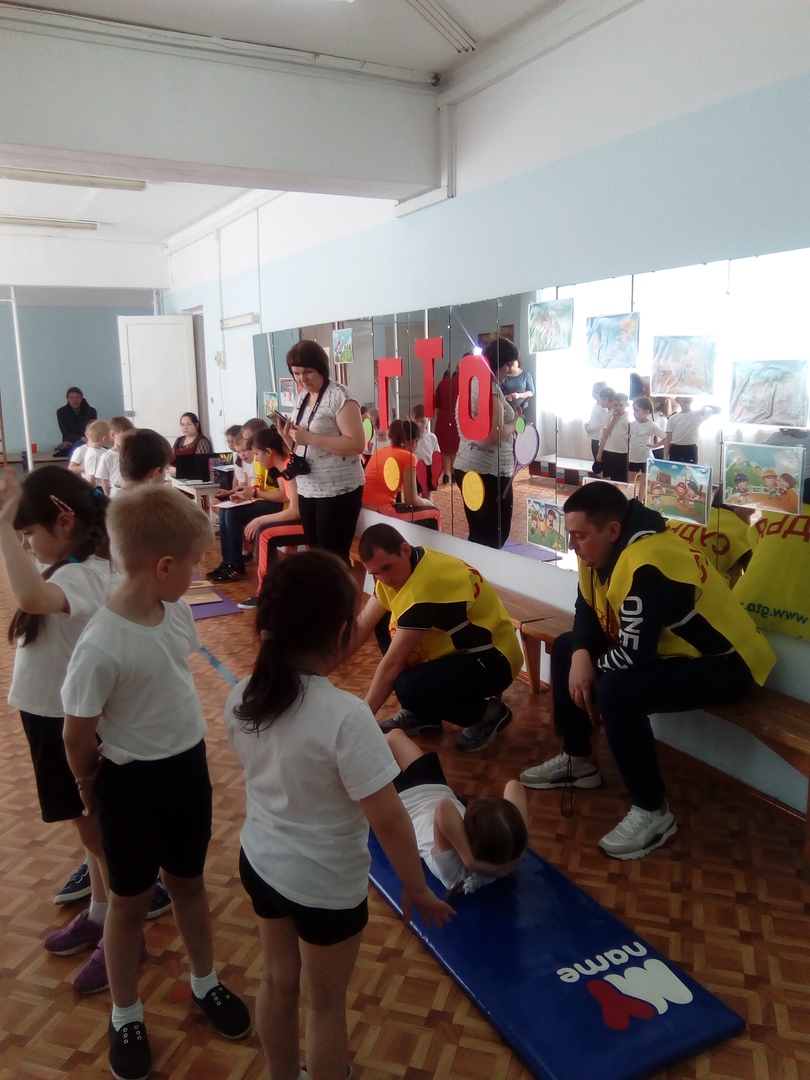 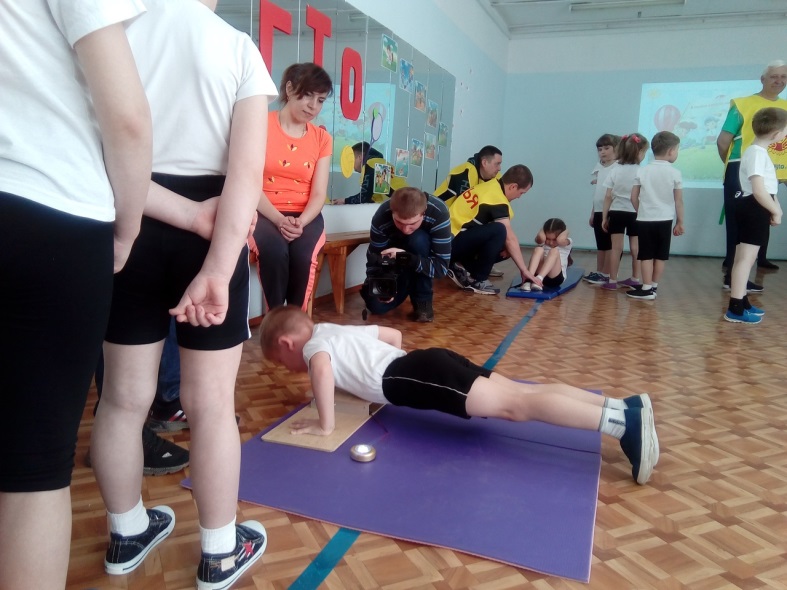 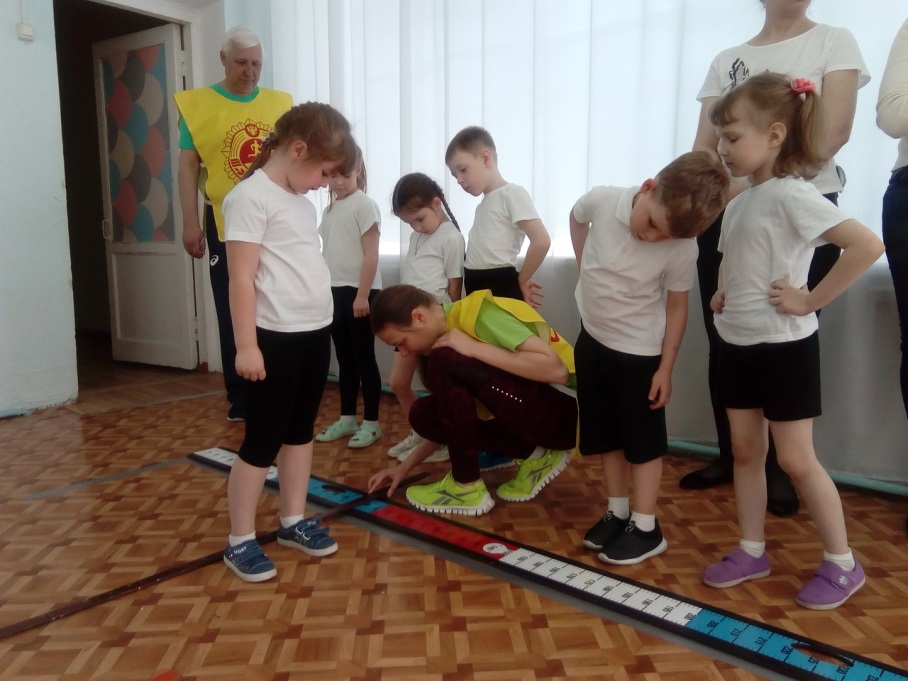 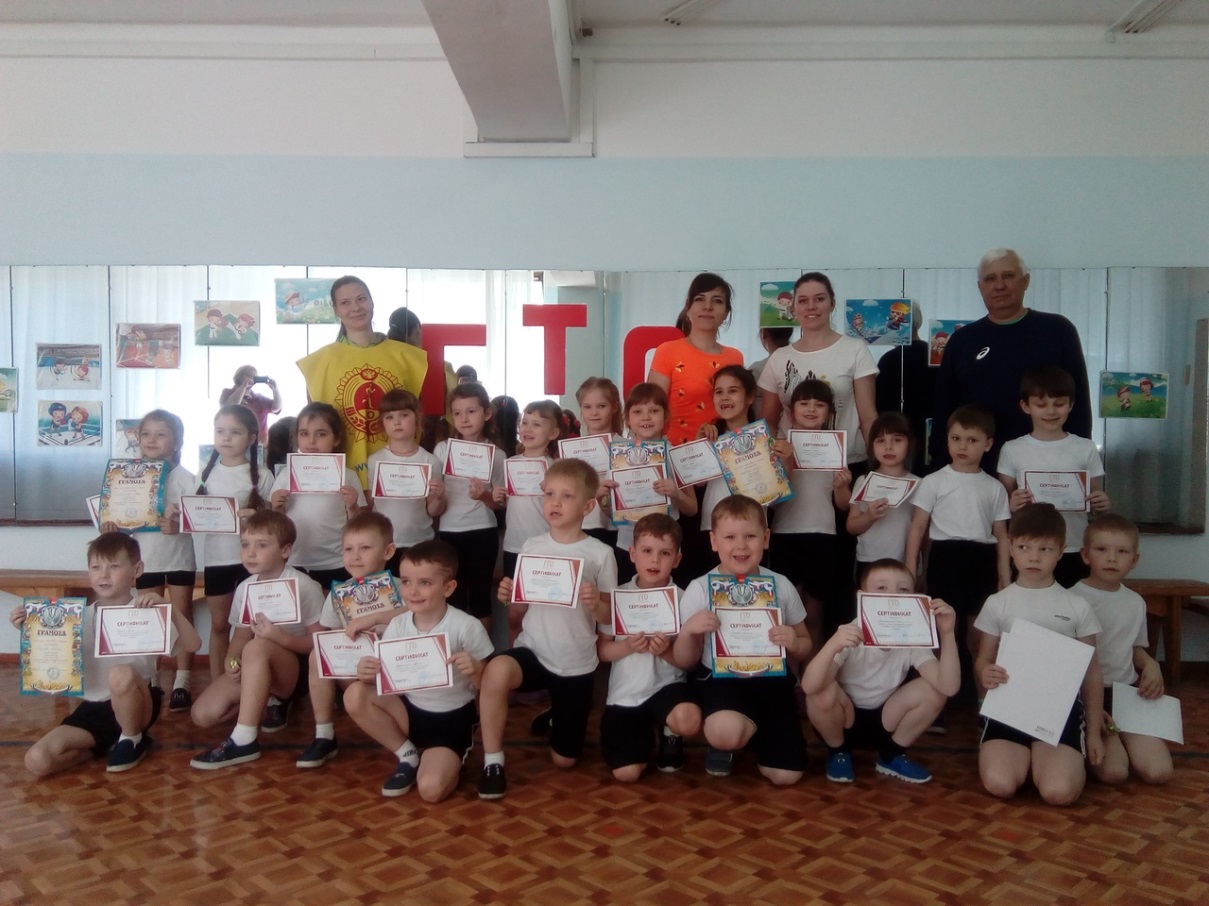 